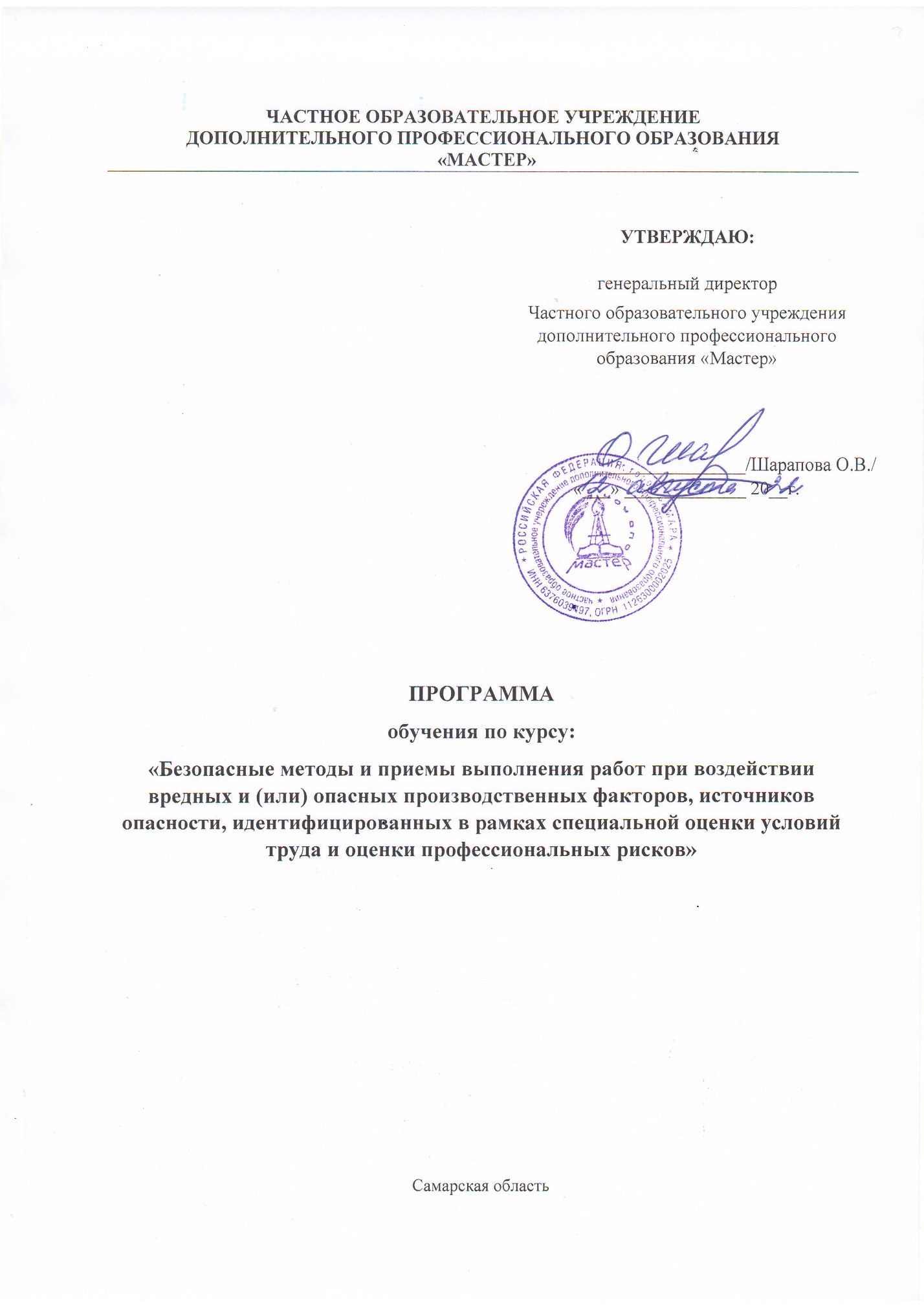 Учебный план программы обучения безопасным методам и приемам выполнения работ при воздействии вредных и (или) опасных производственных факторов, источников опасности, идентифицированных в рамках специальной оценки условий труда и оценки профессиональных рисков Nп/п Наименование тем Кол-во часовКол-во часовФорма контроляNп/п Наименование тем Теоретическое занятие,час Практические занятия, часФорма контроля1 Классификация опасностей. Идентификация вредных и (или) опасных производственных факторов на рабочем месте в рамках процедуры оценки профессионального риска 1,0 0,52 Оценка уровня профессионального риска выявленных (идентифицированных) опасностей 2,0 0,53 Идентификация потенциально вредных и (или) опасных производственных факторов в рамках проведения специальной оценки условий труда 1,0 4 Безопасные методы и приемы выполнения работ 1,5 1,05Меры защиты от воздействия вредных и (или) опасных производственных факторов 1,5 1,06Средства индивидуальной защиты от воздействия вредных и (или) опасных производственных факторов 1,0 1,0 7Разработка мероприятий по снижению уровней профессиональных рисков 1,0 1,0 8Организация оказания первой помощи1,09Итоговый контроль 1,0зачетИТОГО115